Otvorená výzva na predkladanie žiadostí o dofinancovanie prijatých publikácií v časopisoch databáz WoS a ScopusInterná projektová agentúra DF TUZVO v súlade s čl. 1, ods.1, písm. c) schváleného Štatútu a Rokovacieho poriadkuvyhlasuje otvorenú výzvu od 1.3.2019na predkladanie žiadostí o dofinancovanie nákladov spojených s uverejnením prijatých vedeckých prác v časopisoch databáz WoS a Scopus Cieľom tejto výzvy je podporiť publikačnú a umeleckú činnosť pracovníkov Drevárskej fakulty (DF) prostredníctvom dofinancovania nákladov spojených s uverejňovaním publikácií v časopisoch registrovaných v databázach WoS a Scopus zaradených v kvartile Q1 alebo Q2 (zohľadňuje sa najlepší kvartil podľa JCR).Podmienky:Žiadosti môžu podávať pedagogickí a výskumní pracovníci a doktorandi Drevárskej fakulty, ktorí majú na Technickej univerzite vo Zvolene plný pracovný úväzok a spĺňajú podmienky evidencie publikačnej činnosti pre DF.Žiadosť musí byť podaná na predpísanom tlačive a doručená na referát DDF pre vedeckovýskumnú činnosť (VVČ) v dvoch podpísaných origináloch. Za každú publikáciu je potrebné podať samostatnú žiadosť. Žiadosti je možné podávať priebežne. Povinnými prílohami žiadosti sú titulná strana, strana s adresou, strana s poďakovaním projektu a faktúra – daňový doklad.Vedecké práce musia byť zaradené do Skupiny B publikačnej činnosti podľa aktuálnej Metodiky rozpisu dotácií MŠVVaŠ SR. Každá publikácia musí mať uvedenú adresu autorstva, t. j. Technická univerzita vo Zvolene (Technical University in Zvolen) a poďakovanie (Acknowledgement) projektu, z ktorého zdrojov je financovaná. IPA DF môže poskytnúť refundáciu nákladov spojených s uverejnením vedeckej práce v časopisoch databáz WoS a Scopus len za prepočítaný podiel autorského kolektívu z DF maximálne vo výške 50 % sumy preukázateľne uhradenej z projektu riešenom na DF. Na poskytnutie finančných prostriedkov nemá žiadateľ právny nárok.Každý žiadateľ dostane písomné oznámenie o výsledku hodnotenia svojej žiadosti. Výsledky hodnotenia všetkých žiadostí o podporu prijatých publikácií v časopisoch databáz WoS a Scopus a dofinancovanie nákladov z IPA DF budú uvedené vo výročnej správe „Hodnotenie vedecko-výskumnej a umeleckej práce DF“ za príslušný rok.      IPA DF       T   TUZVOInterná projektová agentúra Drevárska fakulta Technickej univerzity vo ZvoleneReferát vedeckovýskumnej činnostiT.G. Masaryka 24, 960 53 Zvolen, Slovenskotel:045/5206343, http://www.tuzvo.sk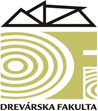 